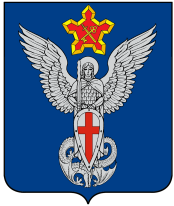 АдминистрацияЕрзовского городского поселенияГородищенского муниципального районаВолгоградской области403010, р.п. Ерзовка, ул. Мелиоративная, дом 2,  тел/факс: (84468) 4-79-15, 4-76-20
ПОСТАНОВЛЕНИЕот 31 мая 2021 года                             N 155


Об утверждении Порядка, регламентирующего выплаты ежемесячного денежного поощрения народным дружинникам, осуществляющим свою деятельность на территории Ерзовского городского поселенияНа основании пункта 33 статьи 14, части 5 статьи 20 Федерального закона от 06 октября 2003 г. N 131-ФЗ "Об общих принципах организации местного самоуправления в Российской Федерации", части 1 статьи 26 Федерального закона от 02 апреля 2014 г. N 44-ФЗ "Об участии граждан в охране общественного порядка", решения Ерзовской городской Думы от 20 мая 2021 г. N 6/5 "О материальном стимулировании народных дружинников, осуществляющих свою деятельность на территории Ерзовского городского поселения", руководствуясь  Уставом Ерзовского городского поселения, администрация Ерзовского городского поселения постановляет:
1. Утвердить Порядок, регламентирующий выплаты ежемесячного денежного поощрения народным дружинникам, осуществляющим свою деятельность на территории Ерзовского городского поселения (прилагается).2. Опубликовать настоящее постановление в установленном порядке.3. Настоящее постановление вступает в силу после его опубликования.4. Контроль за исполнением настоящего постановления оставляю за собой.

И.о. главы Ерзовского городского поселения                             Е.В. ПоляничкоУтвержден
постановлениемАдминистрации
Ерзовского городскогопоселения от 31 мая г. N 155

ПОРЯДОК, РЕГЛАМЕНТИРУЮЩИЙ ВЫПЛАТЫ ЕЖЕМЕСЯЧНОГО ДЕНЕЖНОГО ПООЩРЕНИЯ НАРОДНЫМ ДРУЖИННИКАМ, ОСУЩЕСТВЛЯЮЩИМ СВОЮ ДЕЯТЕЛЬНОСТЬ НА ТЕРРИТОРИИ ЕРЗОВСКОГО ГОРОДСКОГО ПОСЕЛЕНИЯ

1. Общие положения1.1. Настоящий Порядок разработан в соответствии с федеральными законами от 06 октября 2003 г. N 131-ФЗ "Об общих принципах организации местного самоуправления в Российской Федерации", от 02 апреля 2014 г. N 44-ФЗ "Об участии граждан в охране общественного порядка", решением Ерзовской городской Думы от 20 мая 2021 г. N 6/5 "О материальном стимулировании народных дружинников, осуществляющих свою деятельность на территории Ерзовского городского поселения", Уставом Ерзовского городского поселения в целях материального стимулирования граждан, народных дружинников, осуществляющих свою деятельность на территории Ерзовского городского поселения (далее - дружинники).1.2. Настоящий Порядок определяет условия выплаты ежемесячного денежного поощрения дружинникам, участвующим в охране общественного порядка и являющимся членами народных дружин, внесенных в региональный реестр народных дружин и общественных объединений правоохранительной направленности в Волгоградской области, утвержденный приказом Министерства внутренних дел Российской Федерации от 21 июля 2014 г. N 599 "О Порядке формирования и ведения регионального реестра народных дружин и общественных объединений правоохранительной направленности".

2. Условия и порядок выплаты ежемесячного денежного поощрения дружинникам2.1. Размер ежемесячного денежного поощрения, выплачиваемого каждому дружиннику, определяется путем умножения размера оплаты за час дежурства, установленного пунктом 3 Порядка материального стимулирования народных дружинников, осуществляющих свою деятельность на территории Ерзовского городского поселения, утвержденного решением Ерзовской городской Думы от  20 мая 2021 г. N 6/5"О материальном стимулировании народных дружинников, осуществляющих свою деятельность на территории Ерзовского городского поселения”, на количество часов дежурства дружинника в соответствующем месяце.2.2. Выплата ежемесячного денежного поощрения дружинникам производится администрацией Ерзовского городского поселения в зависимости от времени дежурств дружинников в соответствующем месяце на основании табеля учета времени дежурств народных дружинников народной дружины (далее - табель) по форме согласно приложению 1 к настоящему Порядку.2.3. Табель подписывается командирами народных дружин и согласовывается с уполномоченным лицом управления Министерства внутренних дел Российской Федерации по Ерзовскому городскому поселению.2.4. Табель с письменным представлением на выплату денежного поощрения народным дружинникам народной дружины Ерзовского городского поселения по форме согласно приложению 2 к настоящему Порядку направляется командиром народной дружины в администрацию Ерзовского городского поселения ежемесячно не позднее второго числа месяца, следующего за отчетным.
2.5. Для получения ежемесячного денежного поощрения дружинник должен представить в администрацию Ерзовского городского поселения следующие документы:заявление о перечислении ежемесячного денежного поощрения на банковский счет дружинника с указанием реквизитов банковского счета;копию паспорта;копию свидетельства о постановке на учет физического лица в налоговом органе (при наличии).
2.6. Выплата ежемесячного денежного поощрения дружиннику осуществляется путем перечисления средств на банковский счет дружинника по его письменному заявлению не позднее 10 рабочих дней со дня представления в администрацию Ерзовского городского поселения командирами народных дружин табеля.
2.7. Выплата ежемесячного денежного поощрения дружинникам производится в пределах бюджетных ассигнований, предусмотренных в бюджете Ерзовского городского поселения.Приложение 1
к Порядку, регламентирующему
выплаты ежемесячного денежного
поощрения народным дружинникам,
осуществляющим свою деятельность
на территории Ерзовского городского поселения,
утвержденному постановлением
администрации Ерзовского городского поселения
от 31 мая 2021 г. N 155                                                                      Форма ТАБЕЛЬучета времени дежурств народных дружинников народной дружиныза ________________ 20__ г.(месяц)
Командир народной дружины               _________    _____________________.                                                                          (подпись)                              (Ф.И.О.)Согласовано:(уполномоченное лицо управления Министерства внутренних дел Российской Федерации по Ерзовскому городскому поселению _________    _____________________.                                                                                                                (подпись)                        (Ф.И.О.)
Глава Ерзовского городского поселения ______    _____________________.                                                                                          (подпись)                     (Ф.И.О.)Приложение 2
к Порядку, регламентирующему
выплаты ежемесячного денежного
поощрения народным дружинникам,
осуществляющим свою деятельность
на территории Ерзовского городского поселения,
утвержденному постановлением
администрации Ерзовского городского поселения
от 31 мая 2021 г. N 155
                                                                     Форма 
                                         В администрацию Ерзовскогогородского поселения

                               ПРЕДСТАВЛЕНИЕ             на выплату денежного поощрения народным дружинникам              народной дружины Ерзовского городского поселенияза __________ 202_ г.(месяц)
    На основании постановления администрации Ерзовского городского поселения от ________________N  _____  "Об  утверждении  Порядка, регламентирующего выплаты ежемесячного денежного  поощрения  народным  дружинникам"  прошу  Вас произвести выплату ежемесячного  денежного  поощрения народным дружинникам народной дружины за _____________ 202_ г.                                  (месяц)
    Приложение:   табель   учета   времени  дежурств  народных  дружинников народной дружины на ____ л. в _____ экз.

Командир народной дружины                  _______________________________.                                                                                                                              (Ф.И.О.)
"__" __________ 202_ г.N п/пФамилия, имя, отчество дружинникаЧисло месяцаЧисло месяцаЧисло месяцаЧисло месяцаЧисло месяцаЧисло месяцаЧисло месяцаЧисло месяцаЧисло месяцаЧисло месяцаЧисло месяцаЧисло месяцаЧисло месяцаЧисло месяцаЧисло месяцаЧисло месяцаЧисло месяцаЧисло месяцаЧисло месяцаЧисло месяцаЧисло месяцаЧисло месяцаЧисло месяцаЧисло месяцаЧисло месяцаЧисло месяцаЧисло месяцаЧисло месяцаЧисло месяцаЧисло месяцаЧисло месяцаКоличество дежурств (час.)Количество дежурств (час.)Количество дежурств (час.)Количество дежурств (час.)Итого часоврабочие днирабочие днивыходные днивыходные дни12345678910111213141516171819202122232425262728293031311.2.3.4.